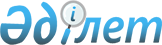 Об установлении ограничительных мероприятий
					
			Утративший силу
			
			
		
					Решение акима Алтыкарасуского сельского округа Темирского района Актюбинской области от 6 сентября 2016 года № 11. Зарегистрировано Департаментом юстиции Актюбинской области 14 сентября 2016 года № 5071. Утратило силу решением акима Алтыкарасуского сельского округа Темирского района Актюбинской области от 2 марта 2017 года № 4      Сноска. Утратило силу решением акима Алтыкарасуского сельского округа Темирского района Актюбинской области от 02.03.2017 № 4 (вводится в действие со дня первого официального опубликования).

      В соответствии со статьей 35 Закона Республики Казахстан от 23 января 2001 года "О местном государственном управлении и самоуправлении в Республики Казахстан", статьей 10-1 Закона Республики Казахстан от 10 июля 2002 года "О ветеринарии" и на основании представления главного государственного ветеринарного-санитарного инспектора Темирской районной территориальной инспекции от 08 августа 2016 года №14-01/205 аким Алтыкарасуского сельского округа РЕШИЛ:

      1. Установить ограничительные мероприятия в связи с выявлением болезни бруцеллез среди крупного рогатого скота на территории крестьянских хозяйств "Нурсултан", "Темирхан", "Шамшырак" в зимовке "Аргыжак бет" Алтыкарасуского сельского округа.

      2. Контроль за исполнением настоящего решения оставляю за собой.

      3. Настоящие решение вводится в действие со дня его первого официального опубликования.


					© 2012. РГП на ПХВ «Институт законодательства и правовой информации Республики Казахстан» Министерства юстиции Республики Казахстан
				
      Аким Алтыкарасуского сельского округа

М.Шуиншалин
